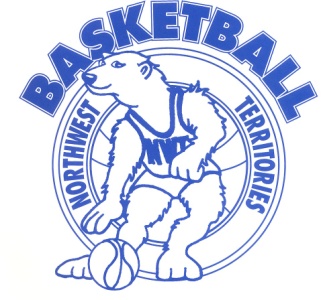 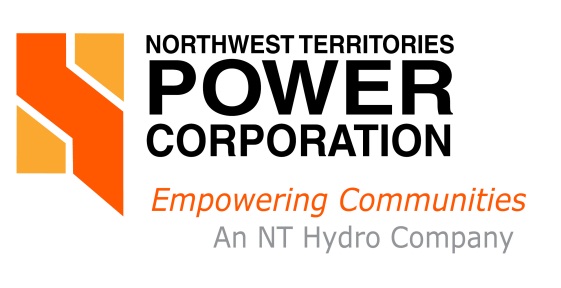 NWT Power Corp Junior CAGER REGISTRATION 2018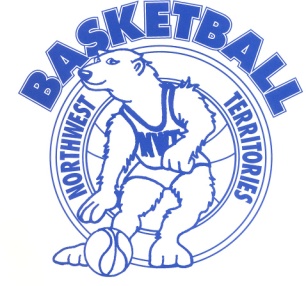 *Please fill out a separate form for EACH TEAM!TEAM NAME: _____________________________TOURNAMENT:    Junior CAGER (Feb. 8th-Feb.11th)     DIVISION:  ____________________________ (maximum of 4 players on each team for grade 6 divisions)COACH(ES): _____________________________COACH’S SIGNATURE: _____________________________________PRINCIPAL’S SIGNATURE: _________________________________(As principal, I confirm that all of the above players are in good standing at myschool and are permitted to participate in the Junior Cager 2018-Tournament.)First Name(No Initials)Last Name(Please Print Clearly)Birth date(D/M/Y)Mailing AddressNWT Health Care #